Škola mezinárodních a veřejných vztahů Praha, 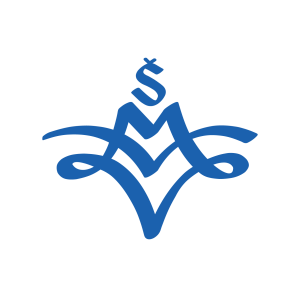  Střední odborná škola, Gymnázium, s.r.o.Michelská 12, 140 00  Praha 4tel.: +420 296 330 660e-mail: info@smvvpraha.cz, info@gymotech.czŠkolní řád pro střední odbornou školuDodatek č. 1Článek II.3 Žákům je zakázánoOdst. 1) Se mění takto:V průběhu vyučování opustit školu, s výjimkou volných hodin, kdy školu opouští na základě „Souhlasu zákonného zástupce“ na své vlastní riziko. V případě nutného odchodu z vyučování (např. z důvodu návštěvy lékaře) si vyžádají povolení třídního učitele, popř. ředitelky školy, zástupců ředitelky školy. Pokud žáci odejdou bez souhlasu třídního učitele (ředitelky/zástupkyně ředitelky školy) ze školy, je absence neomluvená.Všechna ostatní ustanovení Školního řádu pro střední odbornou školu zůstávají beze změny.Praha dne: 20. 6. 2022Mgr. Vladimíra MichalíkováŘeditelka školySchváleno školskou radou dne: 22. 6. 2022